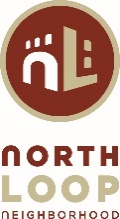 North Loop Neighborhood Association Annual MeetingJanuary 27, 2021 at 7:00 p.m.Link to join the meeting and interact with us: https://app.sli.do/event/uzeh2tllAGENDAWELCOME & OPENING REMARKS: Meeting Emcee	Scott Woller APPROVAL OF AGENDAAPPROVAL OF MINUTES:  January 29, 2020 Annual MeetingA WORD FROM THE CITY: Mayor Frey Greeting	Jacob FreyMEEET THE BOARD: VideoA word from our Acting President 	Diane Merrifield	2020 IN REVIEW: VideoGET INVOLVED IN 2021: SurveyGET TO KNOW YOU: Survey2021 PRIORITIES: Poll2021 BOARD ELECTIONBoard Requirements & ExpectationsMeet 2021 Board Nominees: VideoNominations from the FloorVote: PollFINAL REMARKS & ADJOURN					Scott WollerThe North Loop Neighborhood Association invites and encourages participation by every resident to each program, service and event organized by NLNA. Should you require an accommodation in order for you to fully participate, or if you require this document in a different format, please let us know by contacting us at info@northloop.org at least five days before our event?